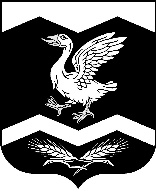 КУРГАНСКАЯ ОБЛАСТЬШАДРИНСКИЙ РАЙОН                                      АДМИНИСТРАЦИЯ   КРАСНОМЫЛЬСКОГО СЕЛЬСОВЕТАРАСПОРЯЖЕНИЕОт   27. 09. 2021  года    № 23 -р       с. КрасномыльскоеОб утверждении перечня муниципальныхуслуг Администрации Красномыльского сельсовета, предоставляемых через Государственное бюджетное учреждение Курганской области «Многофункциональныйцентр по предоставлению государственных имуниципальных услуг»В соответствии с пунктом 6 статьи 15 Федерального закона от 27 июля 2010 г. №210-ФЗ «Об организации предоставления государственных и муниципальных услуг», Постановлением Правительства Российской Федерации от 27 сентября 2011 года №797 «О взаимодействии между многофункциональными центрами предоставления государственных и муниципальных услуг и федеральными органами исполнительной власти, органами государственных внебюджетных фондов , органами государственной власти субъектов Российской Федерации, органами местного самоуправления», законом Курганской власти от 5 июля 2011 года №39 «Об организации предоставления государственных и муниципальных услуг в Курганской области»-РАСПОРЯЖАЮСЬ:1. Утвердить перечень муниципальных услуг Администрации Красномыльского сельсовета, предоставляемых через Государственное бюджетное учреждение Курганской области «Многофункциональный центр по предоставлению государственных и муниципальных услуг»:1) Согласование создания места (площадки) накопления твердых коммунальных отходов на территории Погорельского сельсовета Шадринского района.2. Контроль за выполнением настоящего распоряжения оставляю за собой.       Глава Красномыльского сельсовета:                                               Г. А. Стародумова 